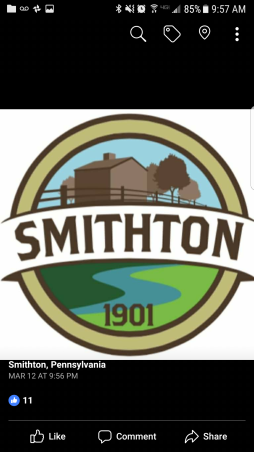 BOROUGH OF SMITHTONEstablished in 1901APPLICANT’S NAME:  ___________________________________________  DATE: 				 PHONE # _________________			   EMAIL ADDRESS:  						MAILING ADDRESS: ________________________________________________ STATE: _______ ZIP: _______	         PROPERTY ADDRESS:  ______________________________				, SMITHTON, PA 15479 CONCRETE CONTRACTOR’S NAME:  										CONTRACTOR’S PHONE NUMBER:  										EXPECTED START DATE:  					SPECIAL NOTES  												Lot Type: 			Corner			Interior Type of Installation: 		Curb Only		Linear feet  							Sidewalk Only		Square feet 							Curb & Sidewalk	LF curb 			 Sq ft sidewalk 			Are there any signs in work area?							 YES		  NO   (street signs, stop signs, speed limit signs, no parking signs, etc)																Applicant’s Signature 							Date